HORNONITRIANSKA AMATÉRSKATENISOVÁ LIGA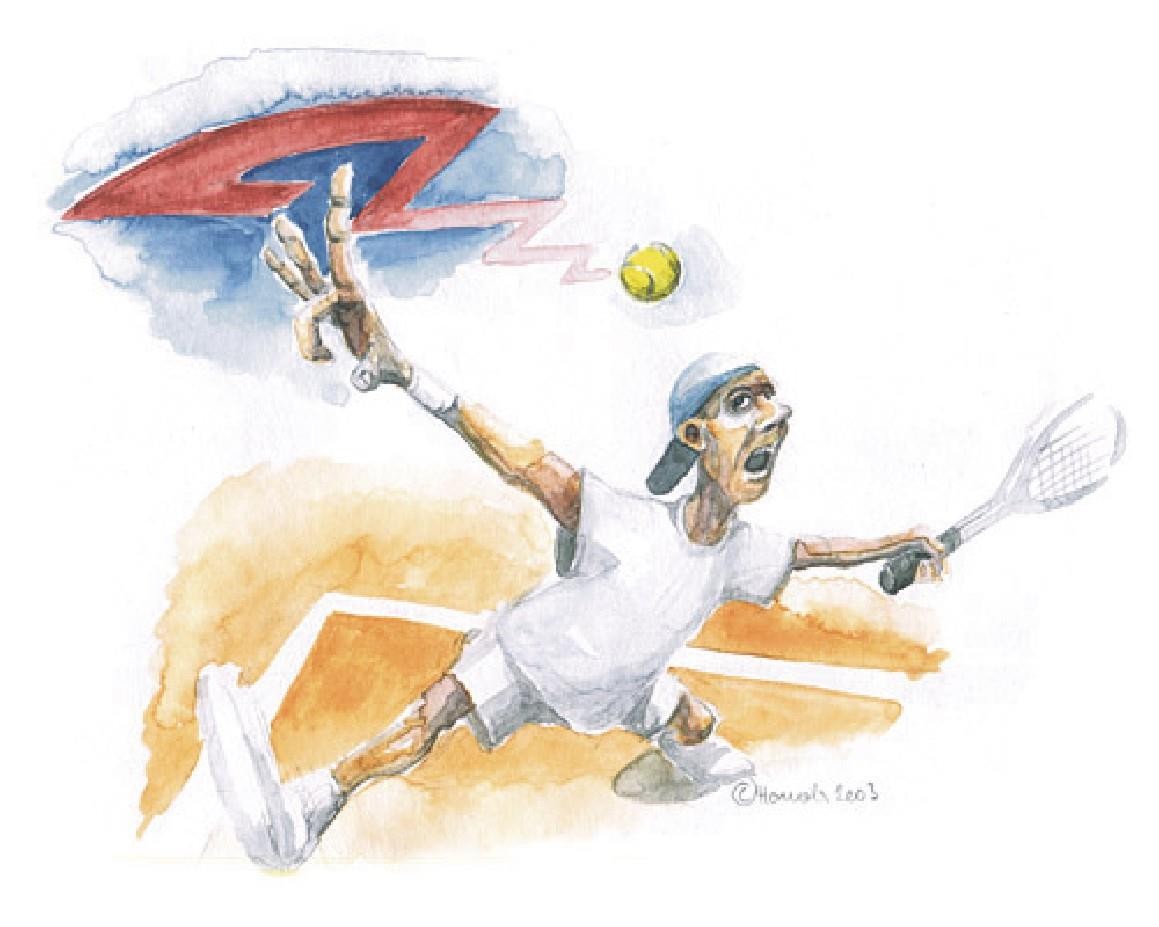 XXXII.ROČNÍKwww.hatl.skSÚŤAŽNÝ PORIADOK SÚŤAŽE DRUŽSTIEVI.	ZÁKLADNÉ USTANOVENIAPodľa tohoto súťažného poriadku sa riadi a organizuje dlhodobá súťaž družstiev rekreačných hráčov tenisu v okrese Prievidza. Účasť v tejto súťaži je založená na princípe dobrovoľnosti.Súťaž riadi a organizuje Rada rekreačných hráčov tenisu (ďalej len RRHT), zložená najmenej z dvoch členov, ktorí sú zároveň členmi rôznych družstiev. Zloženie RRHT je navrhované a schvaľované kapitánmi družstiev vždy po skončení súťaže alebo pred začiatkom nového súťažného ročníka na úvodnom stretnutí kapitánov.Súťaže sa môžu zúčastňovať len rekreační hráči – amatéri.Dopĺňanie súpisky je povolené len vo výnimočných prípadoch, napr. ostáva len jeden hry schopný hráč. Schvaľuje ho RRHT. V akýchkoľvek iných prípadoch nie je povolené.Ročný súťažný poplatok za jedno družstvo určuje RRHT pred úvodným stretnutím. Poplatok je určený na organizačné, prevádzkové a osobné náklady HATL a RRHT a na vecné ceny pre hráčov (viď tiež sadzobník odmien). Ostatné poplatky stanovuje Disciplinárny poriadok. Zaplatením súťažného poplatku jednotliví hráči družstiev akceptujú súťažný poriadok.Družstvo, ktoré nezaplatí určené poplatky na úvodnom stretnutí kapitánov, nemôže súťažiť.Súťaž sa hrá o putovný "Tímový pohár".II.	ORGANIZÁCIA SÚŤAŽESúťaž sa hrá v kategórii muži, bez vekového obmedzenia (v prípade schválenia plénom kapitánov môže byť na súpiske aj žena), systémom každý s každým, jednokolovo, v prípade menšieho počtu družstiev aj dvojkolovo.Počet skupín a počet družstiev v jednotlivých skupinách musí byť uzatvorený najneskôr pred prvým Open turnajom. O počte rozhoduje RRHT na základe prijatých platných prihlášok.RRHT musí vypracovať rozpis súťaže, podľa ktorého sa budú hrať jednotlivé stretnutia.Pre zaradenie družstva do skupiny v novom ročníku je rozhodujúce jeho umiestnenie v predchádzajúcom ročníku. Nové družstvá začínajú od najnižšej ligy.Pre zachovanie príslušnosti družstva v jednotlivých skupinách (napr. Extraliga, I.liga, II.liga, III.liga) je rozhodujúci kapitán mužstva, nie jeho názov, ani zloženie súpisky.V prípade, ak kapitán z družstva odíde a stáva sa súčasťou súpisky iného družstva (ako bežný hráč), pôvodné družstvo zostáva v príslušnej skupine, ak na novej súpiske figuruje minimálne jeden hráč, ktorý v družstve pôsobil  aj predchádzajúcu sezónu (názov družstva môže byť zmenený).V jednotlivých ročníkoch súťaže o postavení družstiev v skupinách rozhoduje počet bodov. Pri rovnosti bodov dvoch alebo viacerých družstiev rozhodujú ich vzájomné stretnutia.Za víťazné stretnutie dostáva družstvo 2 body, za prehraté 1 bod a za kontumáciu nezískava žiadny bod.V každom ročníku súťaže, pokiaľ bude viac ako jedna skupina, určí hrací systém RRHT po porade s kapitánmi družstiev. Tento systém musí byť schválený nadpolovičnou väčšinou prítomných kapitánov.Určenie  modelu  postupu  a  zostupu  z jednotlivých  skupín  musí  byť   schválené  na   úvodnom  stretnutí   kapitánov  a   v prebiehajúcom ročníku sa tento model nesmie meniť.Jednotlivé zápasy stretnutia družstiev sú tiež bodované do rebríčkov jednotlivcov (viď Klasifikačný poriadok).III.	HRACÍ PORIADOKVšetky stretnutia a zápasy sa hrajú podľa platných pravidiel tenisu a podľa tohoto súťažného poriadku.Výsledok zápasu musí byť nahlásený najneskôr do 2 týždňov od pôvodného termínu stanoveného v rozpise. V opačnom prípade bude zápas skrečovaný bez nároku na body pre žiadne družstvo.V rámci jedného stretnutia družstiev sa hrajú dve dvojhry a jedna štvorhra.Jednotlivé zápasy dvojhry sa hrajú na 2 víťazné sety z troch. Ak je v ktoromkoľvek sete stav hier 6:6, nasleduje tzv. tiebreak. Zápas štvorhry sa hrá na dva víťazné sety z troch, kde za stavu 1:1 na sety, sa bude hrať ako tretí rozhodujúci set tzv. Supertiebreak ( tiebreak do 10 bodov ).Súťaž sa môže hrať na tenisových dvorcoch s povrchom, na ktorom sa hrajú súťaže riadené STZ.Náklady spojené s odohratím zápasu (tenisové loptičky a príp. poplatok za tenisové dvorce) hradí domáce družstvo, t.j. poriadateľ zápasu (podľa rozpisu súťaže družstvo, ktoré je uvedené na prvom mieste).Na stretnutie musí byť minimálne 8 nových loptičiek značky Dunlop Fort All Court, z toho po štyri na jednotlivé dvojhry. Štvorhra sa môže  hrať s loptičkami použitými vo dvojhrách.Každé družstvo musí mať kapitána. Tento musí byť uvedený na súpiske.V prípade neúčasti kapitána na zápase musí tento poveriť niektorého hráča zastupovaním. Tento hráč prevezme jeho  práva a povinnosti.Kapitán družstva má tieto práva a povinnosti:zodpovedá za regulárny priebeh stretnutiapo vzájomnej dohode s kapitánom druhého družstva navrhuje termín dohrávky stretnutia, resp. zápasuoznamuje termín dohrávky RRHT (vždy obaja kapitáni)podáva informácie o výsledku stretnutia výhradnena e-mail: vysledky@hatl.sk.  Informáciu bezodkladne podáva vždy domáci kapitán, alebo zástupca.navrhuje RRHT kontumáciu stretnutiapo dohode s kapitánom druhého družstva žiada RRHT o náhradný termín stretnutiahlasuje o hracom systéme súťaže družstiev, o  zložení RRHT a Štatúte hráča.7.2.1. Neplnenie si povinností sa trestá podľa Disciplinárneho poriadku.Jednotlivé družstvá štartujú v súťaži na základe súpisky, ktorá je súčasne i prihláškou do súťaže.V každom novom ročníku je potrebné podať novú prihlášku.Za prihlásené družstvo môžu hrať len hráči, ktorí sú uvedení na jeho súpiske.Hosťovanie nie je povolené.Na súpiske musia byť minimálne 2 hráči.Poradie hráčov na súpiske je ľubovoľné. Súpisku schvaľuje RRHT.Dodatočné zmeny na súpiske schvaľuje RRHT a to len vo výnimočných prípadoch. Viď I. 2.2.Prestupy nie sú možné.Poriadateľom jednotlivých stretnutí je družstvo, ktoré je podľa rozpisu súťaže uvedené na prvom mieste (domáce družstvo).Poriadateľ stretnutia má povinnosť zabezpečiť regulérne technické podmienky pre odohratie zápasov (t.j. minimálne 2 dvorce so schváleným povrchom, ohradenie dvorcov pletivom a 4 nové tenisové loptičky).Rozpis súťaže určuje RRHT.Hrací deň a hraciu hodinu si určuje každé družstvo samostatne na súpiske. Tieto sú, po ich vydaní RRHT do rozpisu, záväzné pre všetky družstvá.Stretnutie je možné po dohode kapitánov predohrať.V prípade nemožnosti odohrať zápas v stanovenom termíne, zmena termínu musí byť oznámená dotknutému družstvu a RRHT, najneskôr 48 hodín pred pôvodným termínom stretnutia.V prípade nedohodnutia náhradného termínu medzi kapitánmi, náhradný termín určí rada RRHT, ktorý je pre obe  strany záväzný.V prípade nedohratia rozohratého zápasu, je kapitán domáceho mužstva povinný odoslať priebežný výsledok správcovi (vysledky@hatl.sk) a následne zápas musí byť dohratý bezodkladne.Poradie zápasov v stretnutí je: dve dvojhry a jedna štvorhra.Zostavu hráčov jednotlivých družstiev na zápasy dvojhier určia kapitáni tesne pred začiatkom stretnutia a to losovaním z hráčov, ktorých určili na dvojhry. Pár pre štvorhru nahlásia kapitáni družstiev najneskôr do 10 minút po ukončení druhej dvojhry.Losovanie nie je potrebné, ak sa kapitáni družstiev dohodnú na zostavách pre dvojhry.V krajnom prípade sa stretnutie môže odohrať aj s jedným hráčom, avšak len v jednom družstve. Hrá sa len jedna  dvojhra, pričom súper s viacerými hráčmi môže postaviť na zápas ktoréhokoľvek hráča zo súpisky. Toto sa uvedie do zápisu a ostatné zápasy sa kontumujú.Za víťazstvo v každom zápase v stretnutí získava družstvo jeden bod.Čakacia doba na začiatok stretnutia je 20 minút od doby, na ktorú bol stanovený jeho začiatok (viď rozpis súťaže a hracie dni a hodiny).Čakacia doba na ďaľšie zápasy v jednom stretnutí je max. 15 minút od ukončenia  dvojhry.Ak nenastúpi jedno z družstiev k stretnutiu v čakacej dobe, uvedie to kapitán družstva do zápisu o stretnutí a navrhne kontumáciu stretnutia. O kontumácii rozhodne RRHT.Ak hráč nenastúpi na dvorec k zápasu v stanovenej čakacej dobe, priznáva sa druhému hráčovi, na základe žiadosti jeho kapitána, kontumačný výsledok 6:0,6:0 a jeho družstvo si pripisuje 1 bod. Za kontumačnú výhru sa nepripisujú do rebríčka hráčovi žiadne body. Stretnutie pokračuje ďaľším zápasom.Jednotlivé zápasy riadia spoločne kapitáni oboch družstiev.O každom zápase sa musí spracovať zápis o stretnutí. Za jeho správnosť zodpovedajú kapitáni oboch družstiev.O dočasnom prerušení alebo predčasnom ukončení stretnutia alebo zápasu rozhodujú kapitáni oboch družstiev po vzájomnej dohode. V prípade prerušenia musí byť stretnutie dohraté bezodkladne. Dôvod prerušenia je potrebné uviesť  na e-mail: vysledky@hatl.sk11.10 V predčasne ukončenom stretnutí sa uvádzajú odohraté zápasy na celé sety. Ostatné neodohraté alebo nedohraté zápasy a sety sa kontumujú výsledkom 2:0, resp. 6:0.Informácie o výsledkoch zabezpečuje RRHT na svojej webovej stránke www.hatl.skSÚŤAŽNÝ PORIADOK SÚŤAŽE REKREAČNÝCH HRÁČOV TENISU PRE TURNAJE OPEN - DVOJHRYZÁKLADNÉ USTANOVENIATýmto súťažným poriadkom sa bude riadiť každý účastník jednotlivých turnajov na princípoch dobrovoľnosti.Podľa tohto súťažného poriadku sa budú organizovať, riadiť a hrať tenisové turnaje pre jednotlivcov v okrese Prievidza v disciplíne dvojhra. Tieto turnaje majú charakter dlhodobej súťaže.Súťaž riadi a organizuje RRHT.Súťaže sa môžu zúčastňovať len rekreační hráči.Súťaž turnajov OPEN sa hrá o vecné ceny.Počas konania turnajov Open, Veterán, alebo Double, sú povinné družstvá dohodnúť sa na náhradnom termíne ligového zápasu,    v prípade kolízie termínov.ORGANIZÁCIA SÚŤAŽEIde o turnaje jednotlivcov v disciplíne dvojhra bez vekového obmedzenia pre mužov ( príp. aj žien ). Počet turnajov určuje RRHT pred začiatkom nového ročníka v rámci rozpisu súťaže.Všetky turnaje sa hrajú vylučovacím spôsobom. Nasadzovanie hráčov je podľa aktuálneho rebríčka, vydaného RRHT po každom turnaji. (viď Klasifikačný poriadok - Aktuálny rebríček turnajov OPEN).Turnajov sa môže zúčastňovať neobmedzený počet rekreačných hráčov.Súťaž prebieha podľa dohodnutého rozpisu. V prípade neuskutočnenia sa niektorého turnaja o ďaľšom postupe rozhoduje RRHT.Usporiadanie jednotlivých turnajov zabezpečuje RRHT (ďalej len usporiadateľ) podľa určenia v rozpise súťaže.Usporiadateľ turnaja je povinný v dostatočnom časovom predstihu oboznámiť rekreačných hráčov o jeho usporiadaní. V tomto oznámení musí uviesť hlavne tieto údaje: miesto a termín konania sa turnaja, počet dvorcov, meno a adresu (príp. telefónne číslo) organizačného pracovníka, prihlasovací termín, výšku štartovného a termín losovania.Technické zabezpečenie turnaja (tenisové loptičky a regulérne dvorce) zaisťuje usporiadateľ zo štartovného, ktoré vyberá pred zahájením turnaja. Výšku štartovného určuje RRHT.Usporiadateľ musí na každý zápas dvojhry v rámci jedného turnaja zabezpečiť adekvátny počet loptičiek. Obohraté loptičky zostávajú  usporiadateľom.III.	HRACÍ PORIADOKVšetky turnaje a zápasy sa hrajú podľa platných tenisových pravidiel a podľa tohto súťažného poriadku.Systém hry určuje usporiadateľ.V prípade nemožnosti odohrať turnaj v stanovenom termíne o jeho zrušení, príp. preložení na iný termín, rozhoduje usporiadateľ.Prípadné skrečovanie alebo prerušenie zápasu a následné dohrávanie určuje usporiadateľ po dohovore s hráčmi.Každý hráč sa zúčastňuje turnaja na vlastné riziko.V každom zápase si hráči rozhodujú sami. Ak sa však vzájomne dohodnú, môžu si určiť za rozhodcu inú osobu. Rozhodcu môže určiť aj usporiadateľ.Sporné loptičky (body) riešia hráči spoločnou kontrolou v duchu fair-play.Turnaj riadi usporiadateľ podľa tohto súťažného poriadku.Námietky proti výsledkom zápasov a turnajov nie je možné podávať.Čakacia doba na zápas je 10 minút od jeho stanoveného začiatku.O výsledku skrečovaného alebo neodohratého zápasu rozhoduje usporiadateľ turnaja.Na jednotlivé turnaje sa prihlasuje každý hráč sám za seba a to do doby určenej usporiadateľom.Rozlosovanie jednotlivých hráčov na turnajoch je verejné.Systém nasadzovania je okrem prvých dvoch nasadených podľa platných losovacích pravidiel STZ.Hracie plány tvoria prílohu č.1 týchto pravidiel.Vklady do turnaja (štartovné) vyberá usporiadateľ. Každý účastník turnaja musí zaplatiť vklad najneskôr pri prezentácii.Losovanie sa prevádza v mieste konania turnaja po prevedení prezentácie, ak sa nestanoví inak. Vykonáva ho usporiadateľ. Losujú sa len tí hráči, ktorí zaplatili štartovné.Správy o výsledkoch turnajov podáva RRHT na webovej stránke www.hatl.sk.SÚŤAŽNÝ PORIADOK SÚŤAŽE REKREAČNÝCH HRÁČOV TENISU PRE TURNAJE - DOUBLEZÁKLADNÉ USTANOVENIATýmto súťažným poriadkom sa bude riadiť každý účastník jednotlivých turnajov na princípoch dobrovoľnosti.Podľa tohto súťažného poriadku sa budú organizovať, riadiť a hrať tenisové turnaje prejednotlivcov v rámci HATL v disciplíne štvorhra. Tieto turnaje majú charakter dlhodobej súťaže.Súťaž riadi a organizuje  RRHT. Súťaže sa môžu zúčastňovať len rekreační hráči.Súťaž  turnajov štvrohry sa hrá o „Turnajový pohár - DOUBLE“Počas konania turnajov Open, Veterán, alebo Double, sú povinné družstvá dohodnúť sa na náhradnom termíne ligového zápasu,   v prípade kolízie termínov.ORGANIZÁCIA SÚŤAŽEHrajú sa turnaje jednotlivcov v disciplíne štvorhra bez vekového obmedzenia pre mužov ( príp. aj žien ).Počet turnajov určuje RRHT pred začiatkom nového ročníka v rámci rozpisu  súťaže.Všetky turnaje sa hrajú vylučovacím spôsobom. Nasadzovanie hráčov je podľa aktuálneho rebríčka, vydaného RRHT po každom turnaji (viď Klasifikačný poriadok)Turnajov sa môže zúčastňovať neobmedzený počet rekreačných hráčov.Súťaž prebieha podľa dohodnutého rozpisu. V prípade neuskutočnenia sa niektorého turnaja o ďalšom postupe rozhoduje RRHT.Usporiadanie jednotlivých turnajov zabezpečuje usporiadateľ v spoluprácii s RRHT podľa určenia v rozpise  súťaže.Usporiadateľ turnaja je povinný v dostatočnom časovom predstihu oboznámiť rekreačných hráčov o jeho usporiadaní. V tomto oznámení musí uviesť hlavne tieto údaje: miesto a termín konania sa turnaja, počet dvorcov, meno a adresu (príp. telefónne číslo) organizačného pracovníka, prihlasovací termín, výšku štartovného a termín losovania.Technické zabezpečenie turnaja (tenisové loptičky a regulárne dvorce) zaisťuje usporiadateľ zo štartovného, ktoré vyberá pred zahájením turnaja. Výšku štartovného určuje RRHT.Usporiadateľ musí na každý zápas štvorhry v rámci jedného turnaja zabezpečiť adekvátny počet loptičiek. Obohrané loptičky zostávajú usporiadateľom.HRACÍ PORIADOKVšetky turnaje a zápasy sa hrajú podľa platných tenisových pravidiel a podľa tohoto súťažného poriadku.Systém hry určuje usporiadateľ.V prípade nemožnosti odohrať turnaj v stanovenom termíne o jeho zrušení, príp. preložení na iný termín, rozhoduje usporiadateľ.2	Prípadné skrečovanie alebo prerušenie zápasu a následné dohrávanie určuje usporiadateľ po dohovore s hráčmi.Každý hráč sa zúčastňuje turnaja na vlastné riziko.V každom zápase si hráči rozhodujú sami. Ak sa však vzájomne dohodnú, môžu si určiť za rozhodcu inú osobu. Rozhodcu môže určiť aj usporiadateľ.Sporné loptičky (body) riešia hráči spoločnou kontrolou v duchu fair-play a zásad pre hru bez rozhodcu.Turnaj riadi usporiadateľ podľa tohoto súťažného poriadku.Námietky proti výsledkom zápasov a turnajov nie je možné podávať.Čakacia doba na zápas je 10 minút od jeho stanoveného začiatku.O výsledku skrečovaného alebo neodohraného zápasu rozhoduje usporiadateľ turnaja.Na jednotlivé turnaje sa prihlasuje každý hráč sám za seba a to do doby určenej usporiadateľom.Rozlosovanie jednotlivých hráčov na turnajoch je verejné.Systém nasadzovania je okrem prvých dvoch nasadených podľa platných losovacích pravidiel STZ.Hracie plány tvoria prílohu č.1 týchto pravidiel.Vklady do turnaja (štartovné) vyberá usporiadateľ. Každý účastník turnaja musí zaplatiť vklad najneskôr pri prezentácii.Losovanie sa prevádza v mieste konania sa turnaja po prevedení prezentácie, ak sa nestanoví inak. Vykonáva ho usporiadateľ. Losujú sa len tí hráči, ktorí zaplatili štartovné.Správy o výsledkoch turnajov podáva RRHT na webovej stránke www.hatl.sk.SÚŤAŽNÝ PORIADOK SÚŤAŽE REKREAČNÝCH HRÁČOV TENISU PRE VETERÁNSKE TURNAJE - DVOJHRY	ZÁKLADNÉ USTANOVENIATurnaje pre veteránov sa nezapočítavajú do celkového rebríčka.Súťaž  turnajov Veterán sa hrá o „Turnajový pohár - Veterán“Pre súťaž veteránskych turnajov platia zostávajúce základné ustanovenia ako pre súťaž turnajov OPEN.Počas konania turnajov Open, Veterán, alebo Double, sú povinné družstvá dohodnúť sa na náhradnom termíne ligového zápasu,    v prípade kolízie termínov.ORGANIZÁCIA SÚŤAŽEIde o súťaž rekreačných hráčov v disciplíne dvojhra jednotlivcov s vekom 50 rokov a viac v kategórii muži. (V roku konania turnaja musí hráč dovŕšiť 50 rokov).Pre organizáciu súťaže veteránskych turnajov platia príslušné body ako pre súťaž otvorených turnajov.HRACÍ PORIADOK1.	Platia príslušné body ako pre súťaž otvorených turnajov.KLASIFIKAČNÝ PORIADOK SÚŤAŽE REKREAČNÝCH HRÁČOV TENISUZÁKLADNÉ USTANOVENIAKlasifikačný poriadok stanovuje spôsob, podľa ktorého sa hodnotia výsledky hráčov z turnajov a zo súťaže družstiev, ako aj spôsob zostavovania rebríčkov na základe týchto výsledkov.RRHT schvaľuje a vydáva nasledovné rebríčky:Aktuálny rebríček turnajov OPEN - dvojhryTurnajový rebríček turnajov OPEN - dvojhryAktuálny rebríček veteránskych turnajov - dvojhryTurnajový rebríček veteránskych turnajov- dvojhryCelkový rebríček – dvojhry. Je dôležitý aj pre určenie BS a BH hráča pre budúci ročník ligy. Táto hodnota je pre ligu konštantná pre celý ročník, dynamicky sa menia len BS a BH v rámci turnajov.Aktuálny rebríček – DOUBLE (pre každého jednotlivca každého páru)Celkový rebríček – DOUBLE (pre každého jednotlivca každého páru)Rebríčky sa vydávajú osobitne pre každý nový súťažný ročník.BONUSOVÉ SKUPINY HRÁČOV A ICH BONUSOVÉ HODNOTYVšetci hráči tejto súťaže sú zaradení do bonusových skupín (ďalej len BS) a to podľa výšky bonusovej hodnoty (ďalej BH). BH vyjadruje kvalitu hráča podľa jeho postavenia v rebríčku. Určuje sa podľa umiestnenia v celkovom konečnom rebríčku, (liga spolu s turnajmi), za minulú sezónu. Rozdelenie do BS a výšku BH sa určuje uplatnením nasledovného pravidla:BH hráča slúži ku stanoveniu kategórie turnaja jednotlivcov vo dvojhrách,ale aj k hodnoteniu výsledkov v súťaži družstiev ajednotlivcov a teda k zostavovaniu nových rebríčkov. BH sa aktualizuje po každom turnaji jednotlivcov, len pre turnajové rebríčky. Pre súťaž družstiev zostáva po celý ročník nezmenená (v rámci celkového rebríčka).HODNOTENIE VÝSLEDKOV DVOJHIERAKTUÁLNY REBRÍČEK OTVORENÝCH TURNAJOV - výpočet sa prevádza podľa nasledoného vzorca:AB = Z - (X + C) + (X°+ C°)AB … aktuálny počet bodovZ … celk. turnajové body z minulého rebríčka alebo aktuálny zostatok po turnajoch v novom ročníku X … počet bodov z minuloročného turnajaC … počet zlomkov BH, (1/5 BH porazených hráčov), z minuloročného turnaja X° … počet bodov z turnaja v novom ročníkuC° … počet zlomkov BH, (1/5 BH porazených hráčov), z turnaja v novom ročníkuHráči získavajú za umiestnenie v jednotlivých kolách toho-ktorého turnaja body podľa tab. č.1. ich súčet pred nasledujúcim turnajom odpovedá hodnote X (za uplynulý rok) resp. X° (za nový rok). Ako vidieť z tabuľky č.2, turnaje sú rozdelené do 4 kategórii a to podľa obsadenia jednotlivých turnajov z hľadiska kvality zúčastnených hráčov, t.j. podľa ich BH. Limity kategórií sú dané súčtom BH ôsmich najlepších hráčov, prítomných na turnaji.Naviac hráči v jednotlivých kolách získavajú 1/5 BH porazeného hráča. Ich súčet predstavuje hodnotu C (uplynulý rok) resp. C° (nový rok).Vyššie uvedené body, získané v predchádzajúcom ročníku (vždy v tom-ktorom turnaji) sa odpočítavajú, získané v novom ročníku (v tom-ktorom turnaji) sa pripočítavajú k celkovým turnajovým bodom alebo k aktuálnym zostatkom po tom- ktorom turnaji.Za víťazstvo v predkole sa získavajú body rovnako, ako v iných kolách.V prípade, ak sa zápas neodohrá ( w.o. ), hráč neziskáva 1/5 BH za hráča.Aby sa mohli započítať body z turnaja, musí byť najmenší počet účastníkov na turnaji 8.Rebríček slúži k nasadzovaniu na turnaje v priebehu súťaže.TAB. č.1: Body za umiestnenie v turnajoch jednotlivcovTAB. č.2: Limity kategórii turnajovTURNAJOVÝ REBRÍČEK TURNAJOV OPEN - poradie je stanovené ako jednoduchý súčet bodov, získaných na otvorených turnajoch v priebehu nového ročníka.Rebríček slúži k vyhodnoteniu súťaže jednotlivcov v turnajoch OPEN. Víťaz obdrží "Turnajový pohár“.AKTUÁLNY REBRÍČEK VETERÁNSKYCH TURNAJOV - zostavovanie rebríčka je zhodné s aktuálnym rebríčkom turnajov OPEN.Rebríček slúži k nasadzovaniu na jednotlivé veteránske turnaje.TURNAJOVÝ REBRÍČEK VETERÁNSKYCH TURNAJOV - poradie je stanovené ako jednoduchý súčet bodov, získaných na veteránskych turnajoch v priebehu nového ročníka.Rebríček slúži k vyhodnoteniu súťaže jednotlivcov vo veteránskych turnajoch. Víťaz obdrží "Veteránsky pohár“.IV.	HODNOTENIE VÝSLEDKOV ŠTVORHIERAKTUÁLNY REBRÍČEK - výpočet pre aktuálny rok sa urobí podľa nasledovného vzorca:AB = X1  + X2 + X3 + X4AB … aktuálny počet bodovX1 … počet bodov z prvého turnaja X2  … počet bodov z druhého turnajaX3…. počet bodov z druhého turnajaX4… počet bodov z druhého turnajaHráči (každý jednotlivec) získavajú za umiestnenie v jednotlivých kolách toho - ktorého turnaja body podľa tab. č.1. Ich súčet pred nasledujúcim turnajom odpovedá hodnote X 1, X2, X3, resp. X4 .Za víťazstvo v predkole sa nezískavajú žiadne body. Predkolo sa klasifikuje ako prvé kolo len vtedy, ak bez boja  postupujú len 2 prvé páry.Aby sa mohli započítať body z turnaja, musí byť najmenší počet účastníkov na turnaji 4 dvojice.Rebríček slúži k nasadzovaniu na turnaje v priebehu súťaže.TAB. č.1: Body za umiestnenie v turnajoch jednotlivcov - štvorhryCELKOVÝ REBRÍČEK  - zodpovedá  aktuálnemu rebríčku po 4. turnaji. Jeho víťaz vyhrá „Turnajový pohár - štvorhry“.POUŽITIE ZÁKLADNÝCH SCHÉM PRE HRACIE PLÁNY(prvé číslo je počet hráčov, druhé odpovedá číslam hracích schém)HRACIE PLÁNY PRE 8 až 40 ÚČASTNÍKOVŠTATÚT HRÁČAAMATÉR – hráč, ktorý nemá žiadne obmedzenie na hru v HATL:je hráč, ktorý nebol registrovaný na Slovenskom tenisovom zväze, (ďalej len STZ), ako hráč resp. ako trénerje hráč, ktorý bol evidovaný v zozname hráčov HATL od ročníka 2016.je hráč, ktorý bol evidovaný na STZ ako hráč resp ako tréner, dovŕšil 40. rok života a súčasne uplynulo aspoň 5 rokov od poslednej platnosti jeho registrácie na STZje hráč, ktorého registrácia na STZ vznikla až po 20. roku životaPROFESIONÁL – hráč, ktorý nemá povolenú účasť v HATL:je hráč, ktorý je registrovaný na STZ ako hráč resp ako téner je hráč, ktorý nespĺňa podmienky pre hráča Amatéra v bode c) a d)ZÁKLADNÉ PRINCÍPY PRE HRU BEZ ROZHODCU NA ANTUKEKaždý hráč je zodpovedný za všetky hlásenia na svojej strane dvorca (dobrá lopta, chyba, dvojdopad, cez, dotyk, sieť, chybný úder....).Všetky hlásenia „za“ alebo „chyba“ by mali byť ohlásené okamžite po odraze lopty a dostatočne hlasno, aby ich počul súper.Ak vznikne pochybnosť o hlásení, hráč ktorý hlásil, musí súperovi túto pochybnosť ozrejmiť a spornú loptu  ukázať.Podávajúci by mal skóre hlásiť dostatočne nahlas a zreteľne vždy pred každým prvým podaním.Stopa loptičky môže byť kontrolovaná po zahratí koncového bodu alebo ak sa hra okamžite zastaví (jeden reflexívny úder je povolený).Ak si hráč nie je istý s hlásením súpera, môže ho požiadať, aby mu ukázal stopu lopty. Hráč môže potom prekročiť sieť, aby sa pozrel na túto stopu.Ak hráč zmaže stopu lopty, uznáva bod za dobrý.Ak vznikne nezhoda o stope lopty, zavolá sa člen RRHT, kapitán domáceho družstva alebo usporiadateľ turnaja a tento urobí konečné rozhodnutie o stope lopty.Ak sa na dvorec zavolá člen RRHT, kapitán alebo usporiadateľ, aby riešil situáciu o stope lopty, mal by najprv zistiť, či hráči súhlasia so stopou. Ak súhlasia so stopou, ale nesúhlasia s jej čítaním (interpretáciou), člen RRHT, kapitán alebo usporiadateľ  by mal rozhodnúť, či je lopta zlá alebo dobrá.Ak hráči nesúhlasia so stopou, člen RRHT, kapitán alebo usporiadateľ by mal od hráčov zistiť aký druh úderu bol hraný a do ktorého smeru bola lopta odohraná. Toto môže napomôcť pri rozhodnutí, ktorá stopa je správna. Ak táto informácia nepomôže, hlásenie hráča na strane, kde je stopa, zostane platné.Ak sa takáto situácia bude opakovať a vznikne pochybnosť o správnosti hlásení, hociktorý hráč môže požiadať člena RRHT, kapitána alebo usporiadateľa, aby zostal na dvorci a rozhodoval.Ak hráč nesprávne ohlási „za“ a potom si uvedomí, že lopta bola dobrá, tak automaticky stráca bod.Hráči, ktorí opakovane nekonajú a nehrajú fair-play podľa týchto princípov, môžu byť členom RRHT napomínaní za nešportové správanie, vedúce až ku skreču zápasu, prípadnému vylúčeniu zo súťaže.Pokiaľ sa opakujú problémy okolo opakovania bodu, dvojdopadu resp chybného úderu, má byť privolaný člen RRHT, kapitán alebo usporiadateľ a ten by mal zistiť od hráčov, čo sa udialo a buď potvrdiť hlásenie, ktoré bolo urobené, alebo môže dať opakovať bod, tak ako uzná za vhodné.V prípade, že hráči nie sú schopní sa dohodnúť a prichádza k patovej situácii, lopta sa musí zopakovať bez výnimky.ZLOŽENIE RRHT, ZÁSADY PRÁCE.Predseda:	Podpredseda, pokladník:	Rastislav Púpava, 0905 172 407, rastislavpupava@gmail.comTechnický pracovník :	Ing. Karol Kőberling, 0905 490 644, vector.sro@gmail.comZasielanie podnetov a návrhov : hatl@hatl.skFunkcie RRHT sú volené na návrh RRHT jej členmi.RRHT sa stretáva minimálne 4 x za rok. O mimoriadne zvolanie schôdze RRHT môže kedykoľvek požiadať každý člen RRHT.Schôdze kapitánov zvoláva predseda alebo po jeho určení podpredseda RRHT.Predseda vedie stretnutia rady RRHT a kapitánov.Podpredseda zastupuje predsedu v jeho neprítomnosti.Pokladník spravuje príjmy a výdavky.Technický pracovník vykonáva organizačné úkony.Všetci členovia pomáhajú s technickými, organizačnými a formálnymi náležitosťami.Dôležité rozhodnutia RRHT v zmysle ŠTP sa riešia hlasovaním. Každý člen má jeden hlas. Rozhodnutie sa prijíma tajným hlasovaním, nadpolovičnou väčšinou prítomných členov, pričom počet prítomných musí byť minimálne 2. Hlas predsedu platí za 2 hlasy.Poradie1-4BS=1 BH=50bodovPoradie5-8BS=2 BH=40bodovPoradie9-12BS=3 BH=30bodovPoradie13-20BS=4 BH=20bodovPoradie21-30BS=5 BH=15bodovPoradie31-XXBS=6 BH=10bodov pre všetkých hráčov s počtom bodov > 0Poradie31-XXBS=7 BH=5bodov pre všetkých hráčov s počtom bodov = 0KategóriaVíťazFinalistaSF816326411208055352010521258560402515103135957050352520415011085655040355 (Top8)17013010585706055KategóriaPočet hráčov (súčet BH najvyššie postavených hráčov)BHBH10 + 2 (80)-4021 + 2 (130)504032 + 3 (220)504043 (4) + 4 (3) (310 – 320)50405 (Top8)4 + 4 (360)5040KategóriaVíťaziFinalistiSF816326411208055352010581192+3308+8a92203+3318+9103214+3329+9114224+4a332+1+1+1125234+5342+1+1+2a136245+5352+1+2+2a147256+5362+2a+2+2a158266+6a372+3+2+2a169276+7382+3+3+2a172+1287+7392+3+3+3182+2a298+7403+3+3+3č.1č.2č.2č.2ač.2ač.3──────┐──────┐──────┐──────┐──────┐──────┐──────┘──────┐ ──────┘──────┐ ──────┘──────┘──────┘──────┐ ──────┘──────┐──────┘──────┘──────┐──────┐──────┘──────┘──────┐──────┐──────┘──────┘──────┐──────┐──────┘──────┘──────┐──────┐──────┘──────┘──────┐──────┐──────┘──────┘──────┐──────┐──────┘──────┘──────┐──────┐──────┘──────┘──────┐──────┘──────┐──────┘──────┘ ──────┐──────┘──────┘ ──────┐──────┘──────┐──────┘ ──────┐ 	──────┘	 	──────┘	 	──────┘	 	──────┘	 	──────┘	 	──────┘	č.4č.4č.4ač.4ač.4ač.5──────┐──────┐──────┐──────┐──────┐──────┐──────┐ ──────┘──────┐ ──────┘──────┐ ──────┘──────┐ ──────┘──────┐ ──────┘──────┐ ──────┘──────┘──────┘──────┘──────┘──────┘──────┘──────┐──────┐──────┐──────┐──────┐──────┐──────┘ ──────┐──────┘ ──────┐──────┘──────┘──────┘──────┘ ──────┐──────┘──────┘──────┐──────┐──────┐──────┘──────┐──────┐──────┐ ──────┘──────┐ ──────┘──────┐ ──────┘──────┐──────┘──────┘──────┘──────┘──────┘──────┐ ──────┘──────┐──────┐──────┐──────┐──────┐──────┘──────┘ ──────┐──────┘ ──────┐──────┘ ──────┐──────┘ ──────┐──────┘ ──────┐──────┐──────┘──────┘──────┘──────┘──────┘──────┘ ──────┐ 	──────┘	 	──────┘	 	──────┘	 	──────┘	 	──────┘	 	──────┘	č.6č.6ač.6ač.7──────┐──────┐──────┘──────┐──────┐──────┐──────┘──────┐──────┐ ──────┘──────┘──────┐──────┘──────┐──────┘──────┐──────┘──────┘──────┐──────┘──────┐──────┘──────┐──────┘ ──────┐──────┐──────┘──────┘──────┐──────┐──────┘──────┐ ──────┘──────┘──────┐──────┐──────┘──────┘──────┐──────┘──────┐──────┐──────┘──────┐──────┘ ──────┐──────┘──────┐──────┘──────┐──────┘──────┐──────┘──────┘──────┐──────┘──────┐──────┐ ──────┘──────┘──────┐──────┘──────┘──────┘ ──────┐ 	──────┘	 	──────┘	 	──────┘	 	──────┘	 	──────┘	 	──────┘	č.8č.8ač.8ač.9──────┐──────┐──────┘──────┐──────┘──────┐──────┘──────┐──────┐──────┘ ──────┐──────┘──────┐──────┘──────┐──────┐──────┘──────┐──────┐──────┘──────┐──────┘──────┐ ──────┘──────┘──────┐──────┐──────┘──────┐──────┘──────┘──────┐──────┘──────┐──────┘──────┐──────┘──────┐──────┘──────┐──────┐──────┘──────┘ ──────┐──────┐ ──────┘──────┘──────┐──────┐──────┘──────┐──────┘──────┘──────┐──────┘──────┐──────┘──────┘──────┐──────┘──────┐──────┘──────┐──────┘ ──────┐──────┐ ──────┘──────┘──────┐──────┐──────┘──────┘──────┐──────┘──────┐──────┘──────┘──────┘ ──────┐──────┐ ──────┘──────┘